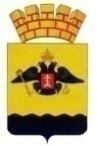 Планантинаркотических мероприятий в муниципальном образовании город Новороссийск на февраль 2021 годаНаименование антинаркотического мероприятия, охват участниковПрименение технических средств обучения (презентация, видеоролик, лекция, интернет-ресурс)ФИО специалистов (должность), участвующих в проведении мероприятияДата, время и место проведения мероприятияФИО ответственного лица, контактный телефонТурнир  по дзюдо МБУ «СШОР «Водник» в рамках губернаторской программы «Антинарко»70 чел.баннерМБУ СШОР «Водник»Инструктор-методист Серб Ю.В.01.02.2021 годаул. Куникова, д.28, спортивный залДиректор МБУ СШОР «Водник»А.С. КутасевичЧемпионат города Новороссийска по Бочча среди инвалидов рамках программы «Антинарко»60 чел.баннерИнструктор – методист МБУ ЦР ДМ ОВЗ «Мир без границ»Пустовойтенко В.С.13.02.2021 г.МБУ ДОДТДМ им.Н.И. Сипягинапр. Ленина 97Директор МБУ «ЦР ДМ ОВЗ «Мир без границ»И.А. КуликТурнир  по самбо МБУ «СШОР «Водник» в рамках губернаторской программы «Антинарко»70 чел.баннерМБУ СШОР «Водник»Инструктор-методист Серб Ю.В.17.02.2021 годаул. Куникова, д.28, спортивный залДиректор МБУ СШОР «Водник»А.С. КутасевичСпортивные эстафеты среди детей  в рамках программы «Антинарко»80 чел.баннерЗам. директора МБУ СШ «Факел»Горохов А.А.20.02.2021г.Верхнебаканский МСК «Титан» ул. Титановская,18Директор МБУ СШ «Факел»С.А. ЧепелевОткрытое тренировочное занятие по «спортивной борьбе» ко «Дню защитника Отечества», в рамках губернаторской программы «Антинарко»80 чел.баннерЗам. директора МБУ СШ «Раевская»Панченко Л.Ю.21.02.2021 г.г. Новороссийск, ст. Раевская,ул. Островского, 16, ФОКМБУ «СШ«Раевская»Ф.Ф. НурмехамитовА.И. Задорожний«Футбольная эстафета ко «Дню защитника Отечества» среди мальчиков 2008, 2009, 2010 г.р. отделения «Футбол», в рамках губернаторской программы «Антинарко»60 чел.баннерЗам. директора МБУ СШ «Раевская»Панченко Л.Ю.23.02.2021 г.г. Новороссийск, ст. Раевская,ул. Островского, 16, ФОК МБУ «СШ«Раевская»Ф.Ф. НурмехамитовА.И. ЗадорожнийНаиболее значимые мероприятия, организованные по инициативе отдела по делам молодёжи администрации муниципального образования город НовороссийскНаиболее значимые мероприятия, организованные по инициативе отдела по делам молодёжи администрации муниципального образования город НовороссийскНаиболее значимые мероприятия, организованные по инициативе отдела по делам молодёжи администрации муниципального образования город НовороссийскНаиболее значимые мероприятия, организованные по инициативе отдела по делам молодёжи администрации муниципального образования город НовороссийскНаиболее значимые мероприятия, организованные по инициативе отдела по делам молодёжи администрации муниципального образования город НовороссийскНаименование антинаркотического мероприятия, охват участниковПрименение технических средств обучения (презентация, видеоролик, интернет-ресурс)ФИО специалистов (должность), участвующих в проведении мероприятияДата, время и место проведения мероприятияФИО ответственного лица, контактный телефонОнлайн-флешмоб «Я выбираю жизнь!»Видеоматериалы М.В. Головко начальник отдела по делам молодёжи89384855038А.А. Певнева11.02.202115:00 г. Новороссийск, МКУ «Молодёжный центр»Н.В. Майорова заместитель главы муниципального образования89183844144Онлайн-акция «Я успешен-я не курю»ВидеоматериалыМ.В. Головко начальник отдела по делам молодёжи89384855038А.А. Певнева16.02.2021 15:00Новороссийск, МКУ «Молодёжный центр»Н.В. Майорова заместитель главы муниципального образования89183844144Онлайн-флешмоб «Здоровым быть модно»ВидеоматериалыМ.В. Головко начальник отдела по делам молодёжи89384855038А.А. Певнева24.02.2021 13:00;Новороссийск, МКУ «Молодёжный центр»Н.В. Майорова заместитель главы муниципального образования89183844144Акция «Кубань без наркотрафарета!»Раздаточный материалМ.В. Головко начальник отдела по делам молодёжи89384855038А.А. ПевневаКаждый четверг месяца, МО г. НовороссийскН.В. Майорова заместитель главы муниципального образования89183844144Наиболее значимые мероприятия, организованные по инициативе Управления культуры администрации муниципального образования город НовороссийскНаиболее значимые мероприятия, организованные по инициативе Управления культуры администрации муниципального образования город НовороссийскНаиболее значимые мероприятия, организованные по инициативе Управления культуры администрации муниципального образования город НовороссийскНаиболее значимые мероприятия, организованные по инициативе Управления культуры администрации муниципального образования город НовороссийскНаиболее значимые мероприятия, организованные по инициативе Управления культуры администрации муниципального образования город НовороссийскНаименование антинаркотического мероприятия, охват участниковПрименение технических средств обучения(презентация, видеоролик, интернет-ресурс)ФИО ответственного ведомства,ФИО специалистов (должность), участвующих в проведении мероприятияДата, время и место проведения мероприятияФИО ответственного лица, контактный телефон(на уровне МО)Информационный час «Жизнь свою береги»15В.В. МатвейчукНачальникУправления культурыХудожественный руководительЯкименко Е.А.8918310292504.02.202117.00Дом культуры ст. Раевскаяст. Раевская, ул. Котова, 40Н.В. МайороваЗаместитель главы муниципального образованияПрямой эфир ко Дню борьбы с онкологическими заболеваниями«Быть здоровым – значит быть счастливым» 30видеороликДелич А. Д.Зав. отделом08.02.202113.00https://instagram.com/biblioteka_ballionaН.В. МайороваЗаместитель главы муниципального образованияИнформационный урок «Наше здоровье»20видеороликПанин П.А.культорганизатор17.02.202113.30https://www.instagram.com/mbu_dk_kuban/?hl=ruН.В. МайороваЗаместитель главы муниципального образованияПрофилактичесая беседа«Скажем «нет» -Аптечной наркомании» 20видеороликИльина А.Е.культорганизатор25.02.2021 12.00Instagram.com/@ctr.abrauН.В. МайороваЗаместитель главы муниципального образования